Урок математики в 1 классе Тема: ПРОВЕРОЧНАЯ РАБОТАПедагогические цели: проверить, как учащиеся усвоили тему «Числа 1–10 и число 0»; прививать навык самостоятельной работы; воспитывать аккуратность.Планируемые результаты (предметные): знать названия и последовательность чисел от 1 до 10; уметь сравнивать группы предметов с помощью составления пар; читать, записывать, сравнивать числа в пределах 10; устанавливать закономерность и составлять последовательность по заданному или самостоятельно выбранному правилу; выделять признаки предметов: цвет, форма, размер, назначение, материал; выделять часть предметов из большей группы на основе общего признака (видовое отличие), объединять группы предметов в большую группу (целое) на основе общего признака (родовое отличие); знать единицу измерения длины (сантиметр) и использовать ее для измерения.Универсальные учебные действия (метапредметные):Регулятивные:уметь организовывать своё рабочее место и приводить его в порядок по окончании работы.Познавательные: стремиться к расширению своей познавательной сферы, стараться производить логические мыслительные операции (анализ, сравнение) для решения познавательной задачи.Сценарий урокаI. Организация на урок II. Проверочная работа. Вставьте знаки ˂, ˃, =. 5     4			2      3			4     47     9			6     5  			9     8Решить примеры5-2=			4+3=		9-1=			5+3=	Вставьте недостающие цифры1, 2, _, 4, _, _, 6, 7, _, 9, 10. Найдите пару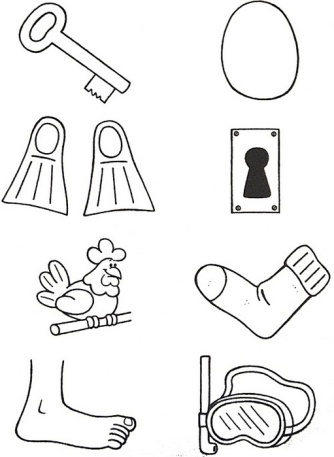 Продолжите рядСоединить картинку с цифрой 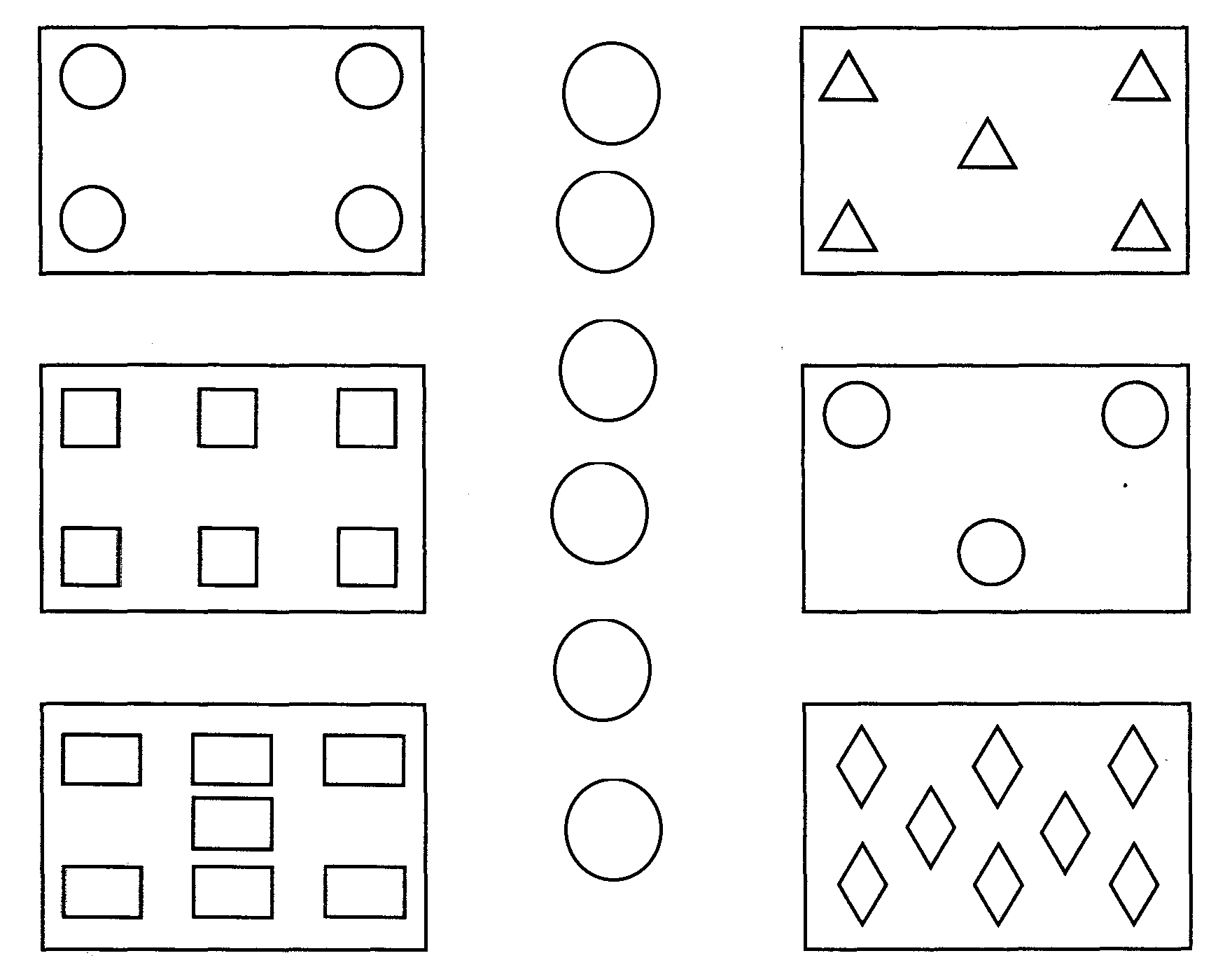 III. Итог урока.Вопросы: Какое задание оказалось для вас самым простым? Какое было выполнить труднее всего? Какое было самым интересным?